4 мая 2018 г.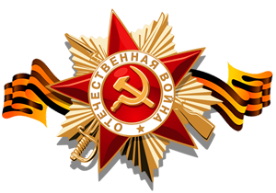 Проведение субботника по благоустройству и уборке мемориальных памятников воинам-освободителям с возложением цветовОтветственные: Губина М.В., воспитатель общежития, активисты совета общежития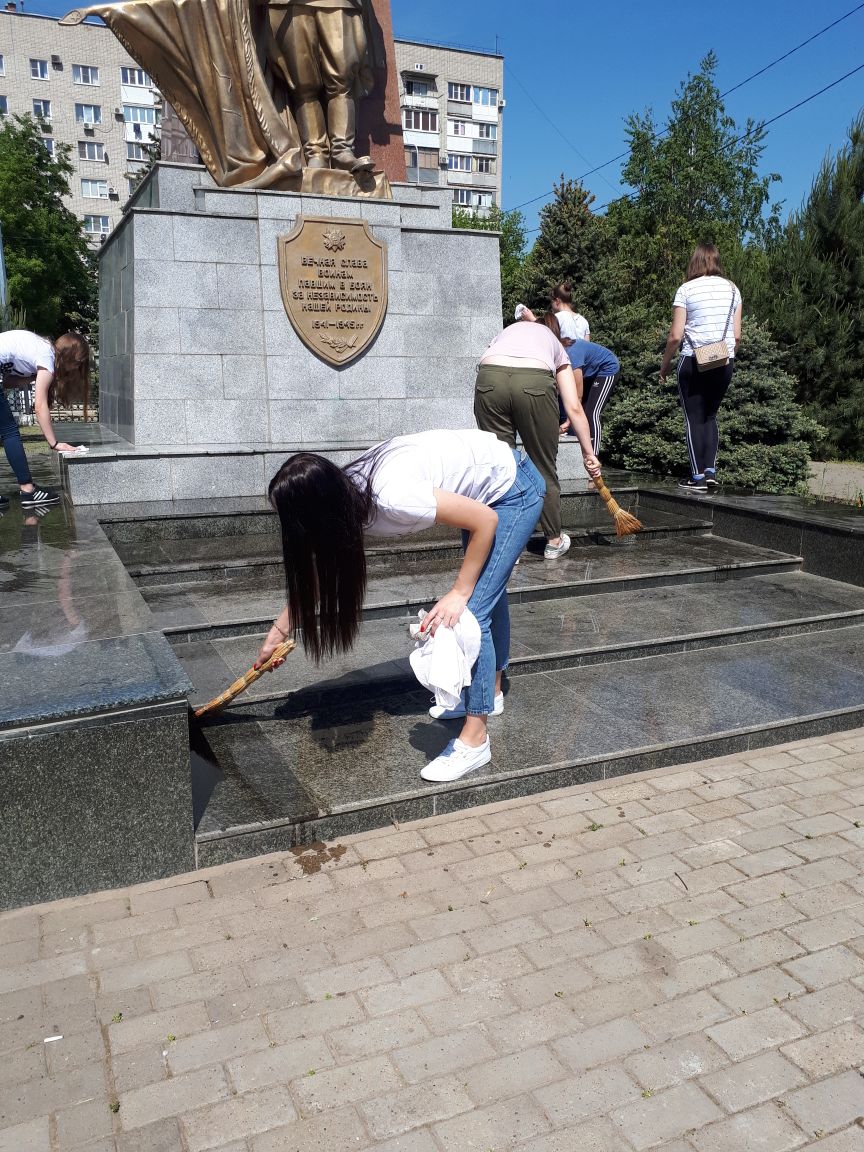 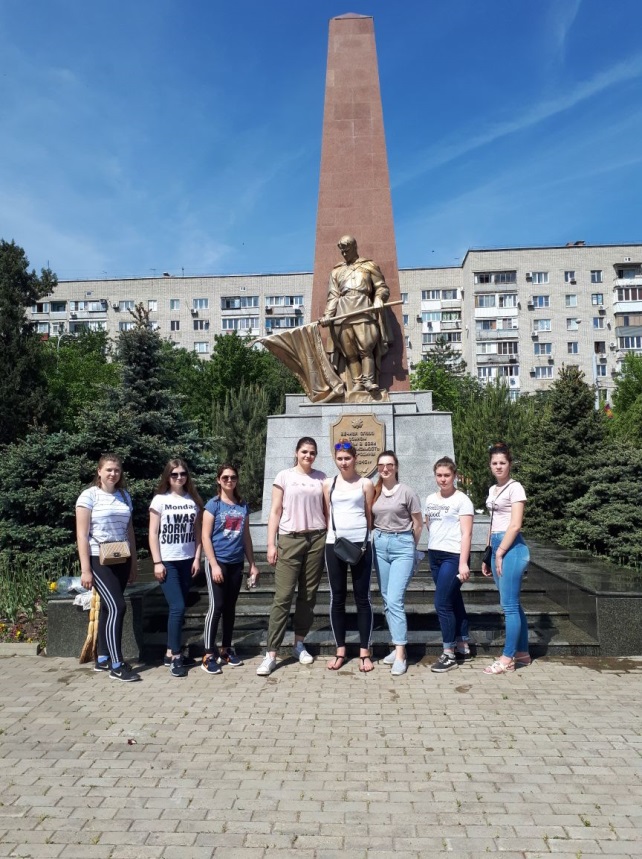 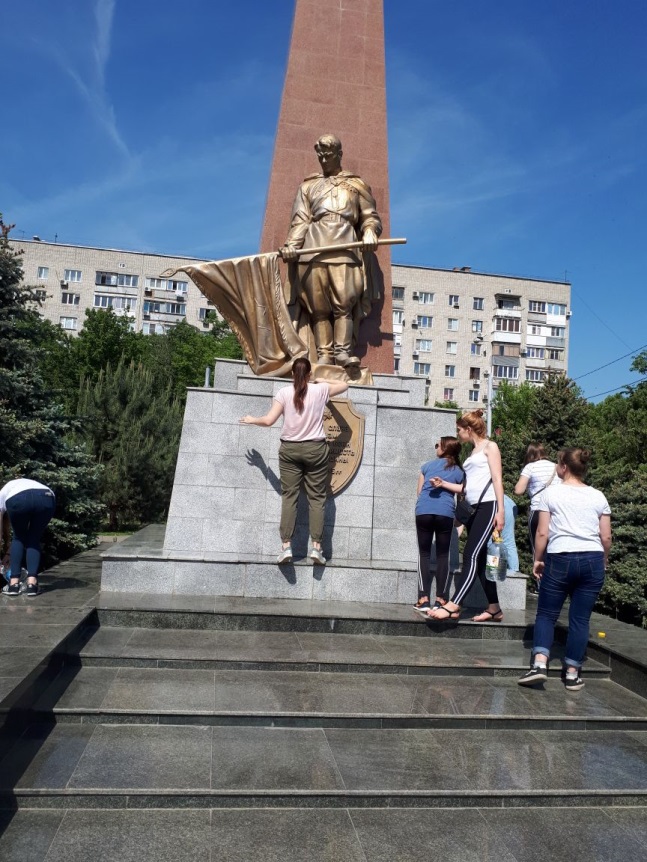 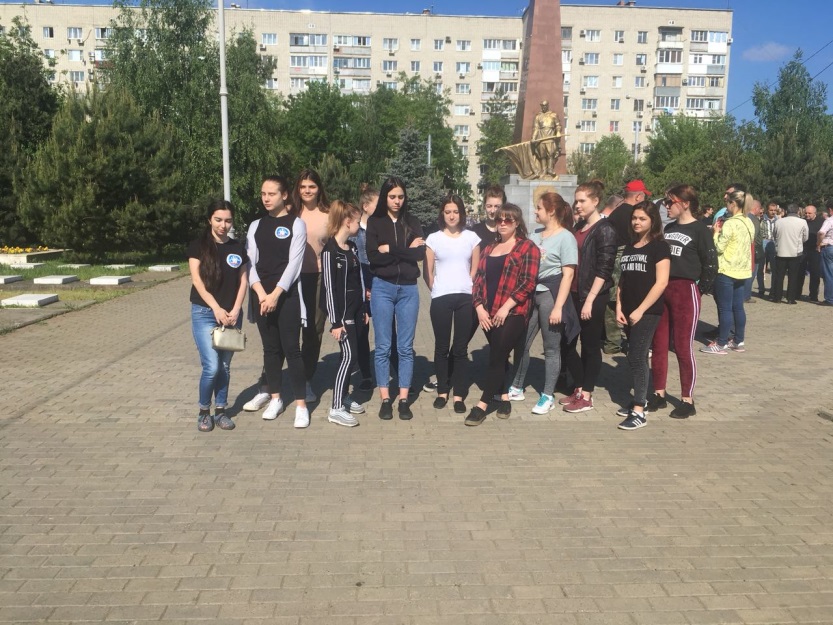 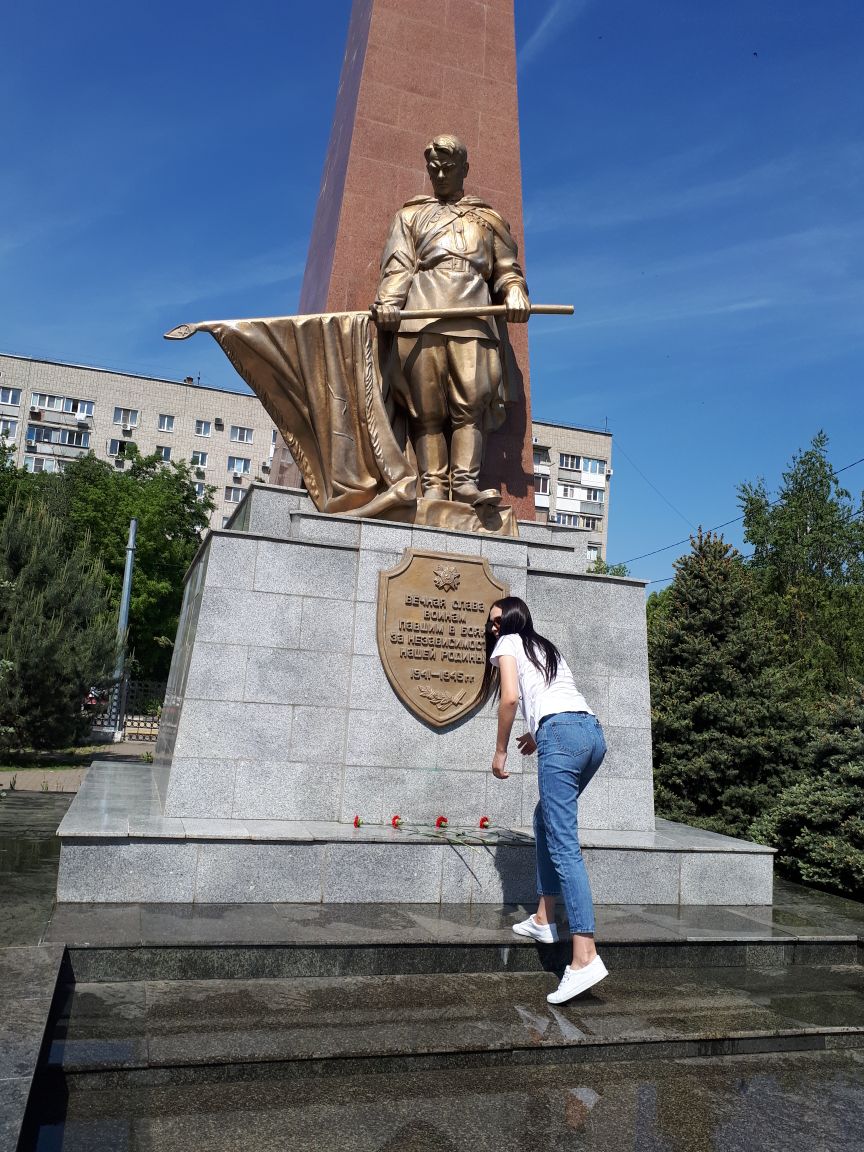 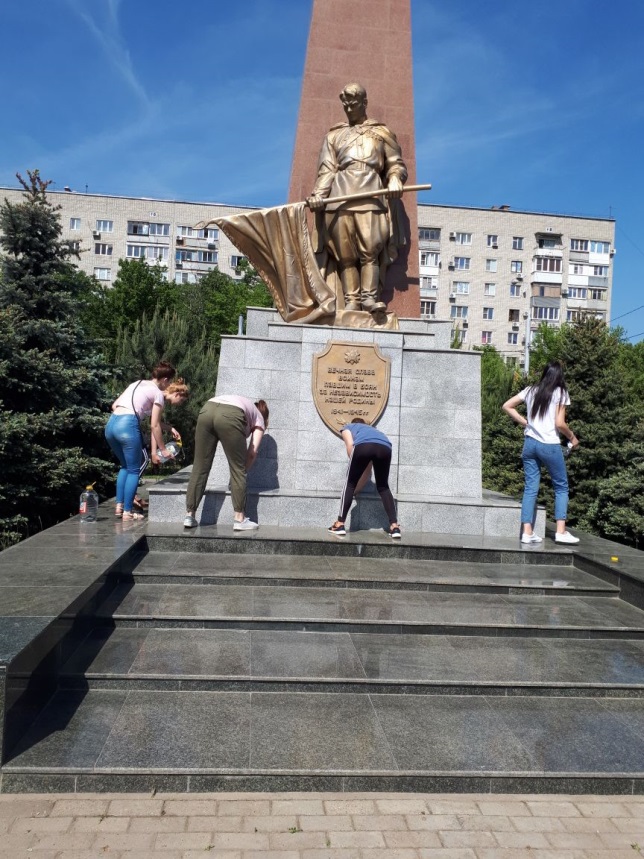 